ABSTRAKPENGARUH PRAKTEK SHOLAT TERHADAP KEMAMPUAN MOTORIK KASAR AUD DI TK LAILI MELATI I KECAMATAN PERBAUNGANTA. 2020/2021Siti Rahma Yeni	Rumusan masalah dalam penelitian ini adalah “apakah terdapat pengaruh praktek sholat terhadap kemampuan motorik kasar AUD di TK Laili Melati I Kecamatan Perbaungan?”. Tujuan dalam penelitian ini adalah “untuk mengetahui kemampuan motorik kasar AUD berpengaruh dalam praktek sholat di TK Laili Melati I Kecamatan Perbaungan Tahun Ajaran 2020/2021”. Desain penelitian yang akan digunakan dalam penelitian ini adalah metode penelitian eksperimen. Populasi yang digunakan dalam penelitian ini adalah anak TK Laili Melati I Kecamatan Perbaungan terdiri dari 1 kelas dengan sampel seluruh anak TK Laili Melati I Kecamatan Perbaungan TA. 2020/2021 berjumlah 15 orang anak terdiri dari 7 orang anak laki-laki dan 8 orang anak perempuan. Instrumen penilaian pada penelitian ini menggunakan penilaian dengan bentuk rating scale. Alat dan teknik pengumpulan data berupa observasi dan dokumentasi. Berdasarkan analisis deskriptif terhadap kemampuan motorik kasar anak,  diperoleh nilai rata-rata pre-tes sebesar 60,3 dengan kategori rendah, sedangkan nilai rata-rata post-tes kemampuan motorik kasar anak sebesar 78 dengan kategori sangat tinggi. Berdasarkan uji t, diketahui thitung > dari ttabel (6,405 > 2,144), yang artinya Ho ditolah dan Ha diterima. Dengan demikian dapat disimpulkan terdapat pengaruh praktek shalat terhadap kemampuan motorik kasar anak di TK Laili Melati I Kecamatan Perbaungan TA. 2020/2021. Saran bagi guru hendaknya lebih giat memberikan motivasi kepada anak, agar anak lebih percaya diri ketika melakukan suatu gerakan dalam praktek shalat yang berkaitan dengan motorik kasar anakKata Kunci : Praktek Sholat, AUD, Motorik Kasar AnakABSTRACTTHE EFFECT OF PRACTICE PRACTICES ON AUD'S ROUGH MOTOR SKILLS IN TK LAILI MELATI I PERBAUNGAN DISTRICTACADEMIC YEAR 2020/2021Siti Rahma YeniThe formulation of the problem in this study is "is there an effect of prayer practice on gross motor skills of AUD in Laili Melati I Kindergarten, Perbaungan District?". The purpose of this study was "to find out how AUD gross motor skills affect the practice of prayer in Laili Melati I Kindergarten, Perbaungan District, 2020/2021 Academic Year". The research design that will be used in this study is an experimental research method. The population used in this study were children from TK Laili Melati I, Perbaungan District, consisting of 1 class with a sample of all children from TK Laili Melati I, Perbaungan District, TA. 2020/2021 totaled 15 children consisting of 7 boys and 8 girls. The assessment instrument in this study uses an assessment in the form of a rating scale. Data collection tools and techniques are in the form of observation and documentation. Based on a descriptive analysis of children's gross motor skills, the average pre-test score was 60.3 in the low category, while the post-test average score for children's gross motor skills was 78 in the very high category. Based on the t-test, it is known that tcount > from ttable (6,405 > 2,144), which means Ho is rejected and Ha is accepted. Thus, it can be concluded that there is an effect of prayer practice on the gross motor skills of children in TK Laili Melati I, Perbaungan District, TA. 2020/2021. Suggestions for teachers should be more active in motivating children, so that children are more confident when doing a movement in prayer practices related to children's gross motor skills. Keywords: Prayer Practice, AUD, Children's Gross MotorKATA PENGANTAR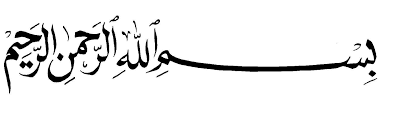 Artinya : (10)“Wahai orang-orang yang beriman! Maukah kamu Aku tunjukkan suatu perdangangan yang dapat menyelamatkan kamu dari azab yang pedih? (11) (Yaitu) kamu beriman kepada Allah dan Rasul-Nya dan berjihad di jalan Allah dengan harta  dan jiwamu. Itulah yang lebih baik bagi kamu jika kamu mengetahui. (Q.S. As-Saff :10-11).Alhamdulillah, merupakan ungkapan puji syuykur kehadirat Allah SWT yang telah memberikan kasih sayang dan hidayahNya kepada saya, sehingga penulis dapat menyelesaikan proposal yang berjudul “Pengaruh Praktek Sholat Terhadap Kemampuan Motorik Kasar AUD Di Tk Laili Melati I Kecamatan Perbaungan TA. 2020/2021”. Penulisan skripsi ini bertujuan untuk memenuhi persyaratan menyelesaikan pendidikan S1 pada Ilmu Pendidikan Program Studi Pendidikan Guru Pendidikan Anak Usia Dini, (PG-PAUD) UMN Al-Washliyah Medan.Pada kesempatan ini penulis ingin mengucapkan terimakasih kepada pihak yang telah membantu dalam penyelesaian proposal ini, diantaranya :Bapak Dr. KRT. Hardi Mulyono, K. Surbakti, sebagai Rektor UMN Al-Washliyah.Bapak Drs. Samsul Bahri, M.Si, sebagai Dekan UMN Al-Washliyah yang telah memberikan ijin penelitian.Ibu Novita Friska, S.Psi.,M.Psi, sebagai Ketua Prodi PG PAUD yang membantu penulis dalam menyelesaikan penulisan skripsi ini.Ibu Juli Yanti Harahap, S.Psi, M.Psi, sebagai Pembimbing I yang telah banyak memberikan masukan dan pengarahan dalam penulisan skripsi ini.Bapak Rahmadi Ali, S.Pd.I, M.Pd.I, sebagai Pembimbing II yang telah banyak membantu penulis dalam menyelesaikan penulisan skripsi ini.Kepada orangtua saya yang saya sayangi yang telah banyak memotivasi penulis dalam penyusunan skripsi ini.Buat suami yang telah memberikan semangat kepada penulis dalam penyusunan skripsi ini.Terimakasih juga buat teman-teman seperjuangan PG-PAUD Eksekutif yang terus memotivasi dan memberi semangat dan terus mengingatkan penulis hingga skripsi ini dapat selesai.Buat kakak kelas terimakasih sudah banyak membantu penulis dalam menyiapkan skripsi ini.Medan,	Februari 2021PenulisSITI RAHMA YENINPM : 161614031